Recordemos la ubicación de ChileNombre: _____________________________________________________   Fecha: _________Instrucciones: Recorta los cuadros con las banderas y camisetas de los países de América del Sur y pégalos en el mapa indicando con una flecha su ubicación. Además, completa la rosa de los vientos. 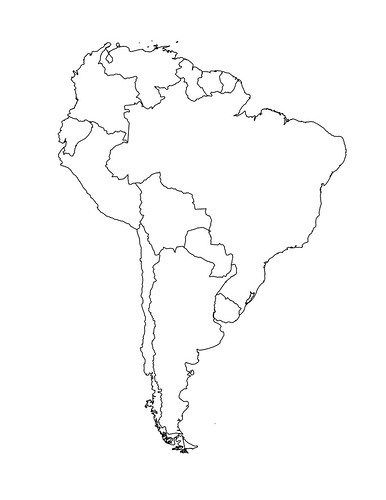 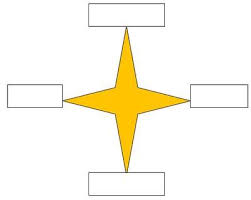 - - - - - - - - - - - - - - - - - - - - - - - - - - - - - - - - - - - - - - - - - - - - - - - - - - - - - - - - - - - - - - - - - - - - - - - - - - - - - - 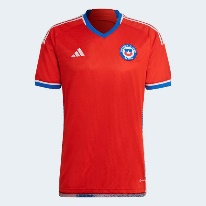 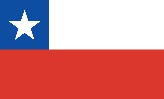 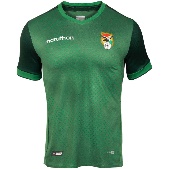 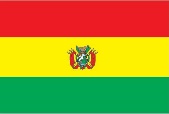 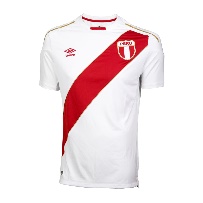 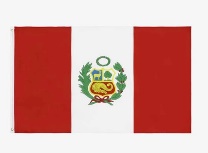 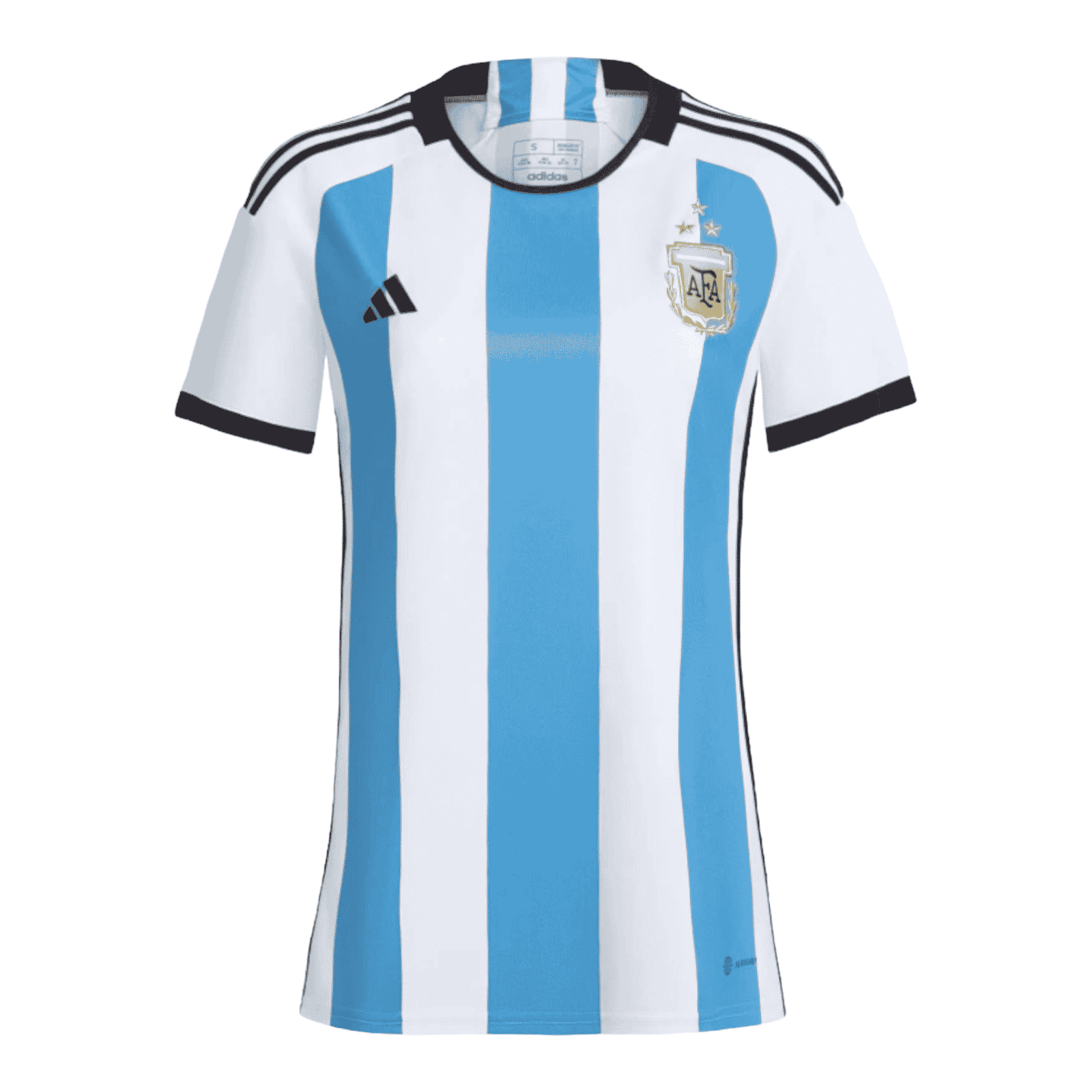 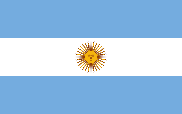 